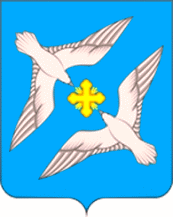 АДМИНИСТРАЦИЯ  МУНИЦИПАЛЬНОГО ОБРАЗОВАНИЯ  СЕЛЬСКОЕ ПОСЕЛЕНИЕ «УСПЕНСКОЕ» РЖЕВСКОГО РАЙОНА ТВЕРСКОЙ ОБЛАСТИ                        	               П О С Т А Н О В Л Е Н И Е20.02.2018 г.                                                                                           № 8Об уточнении нумерации объектовнедвижимости деревни Паниносельского поселения «Успенское»      В соответствии с Федеральным законом от 06.10.2003г. № 3131-ФЗ « Об общих принципах организации местного самоуправления в РФ», Уставом сельского поселения «Успенское», руководствуясь решением Совета депутатов сельского поселения «Успенское» от №13   18.02.2009г.   « Об утверждении Положения « О порядке присвоения и изменения  адресов объектов недвижимости на территории муниципального образования сельское поселение «Успенское» Ржевского района Тверской области, в целях устранения нарушения адресного учета объектов недвижимости деревни  Панино сельского поселения «Успенское» и в связи с выявленной  ошибкой:П О С Т А Н О В Л Я ЕТ:1. Внести изменения адреса  местоположения относительно ориентира, расположенного в границах  земельного  участка   с кадастровым номером    69:27:0211001:31 ( ранее располагался  жилой дом  № 2 с кадастровым номером   69:27:0211001:80    в  деревне  Панино, ул. Лесная   - собственник  Степанов  Василий  Михайлович.   - полный адрес: жилому дому  с кадастровым номером 69:27:0211001:80 и земельному участку с кадастровым номером №  69:27:0211001:31   : д. Панино, ул. Лесная, д. 11, сельского поселения «Успенское» Ржевский район, Тверская область.2. Заместителю главы администрации   Старушок У.Н. внести необходимые изменения в похозяйственном,   адресном  учетах.3. Собственнику жилого дома за свой счет установить  на принадлежащем объекте недвижимости указатель  номера здания по утвержденным образцам и в соответствии с правилами, установленными Положением « О порядке присвоения и изменении адресов объектов недвижимости на территории муниципального образования сельское поселение «Успенское» Ржевского района Тверской области и содержать его в надлежащем состоянии.4. Контроль за выполнением данного распоряжения оставляю за собой.Глава администрациисельского поселения «Успенское»                                                В.А.Громов